NORTH POINT SENIOR SECONDARY BOARDING SCHOOL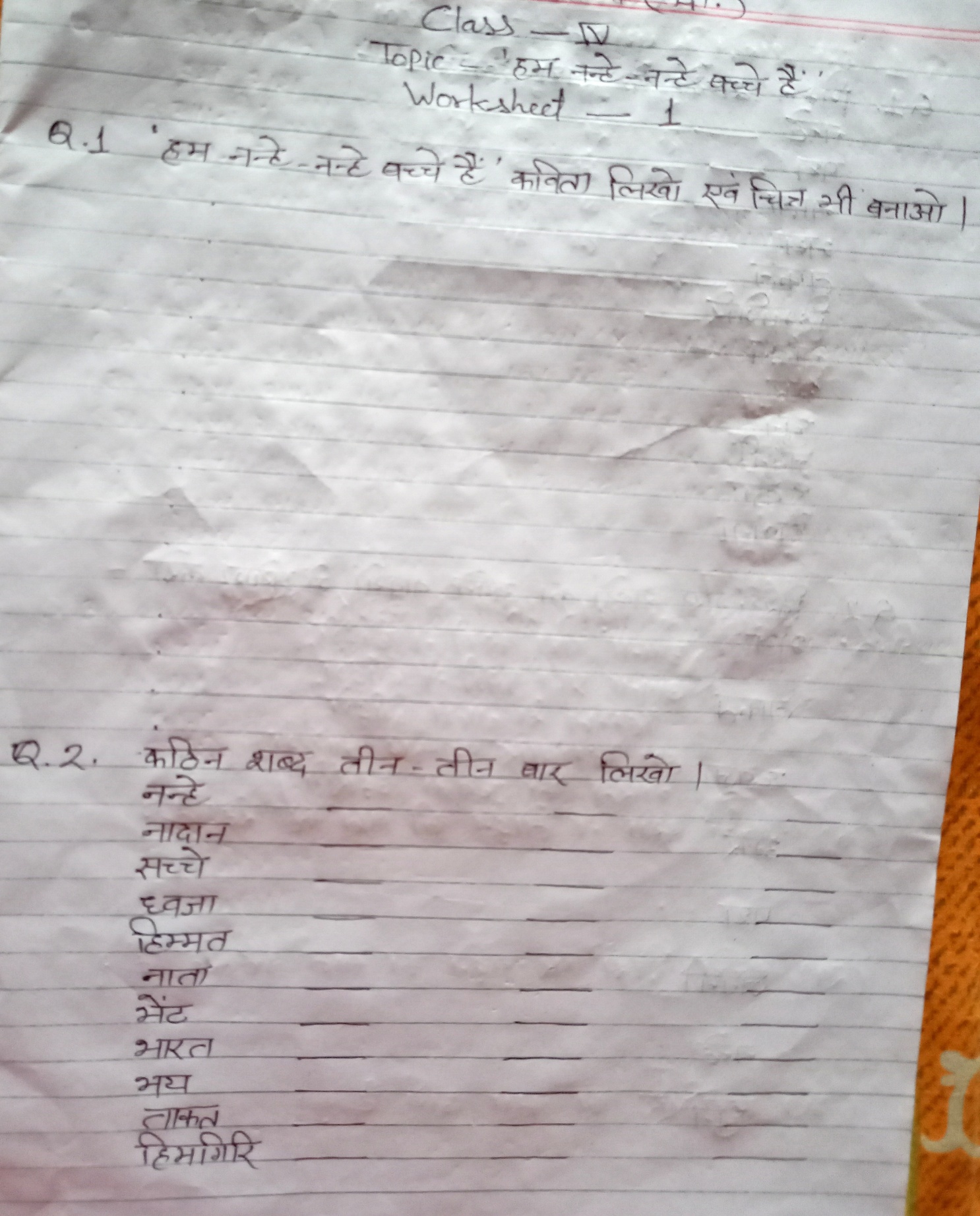 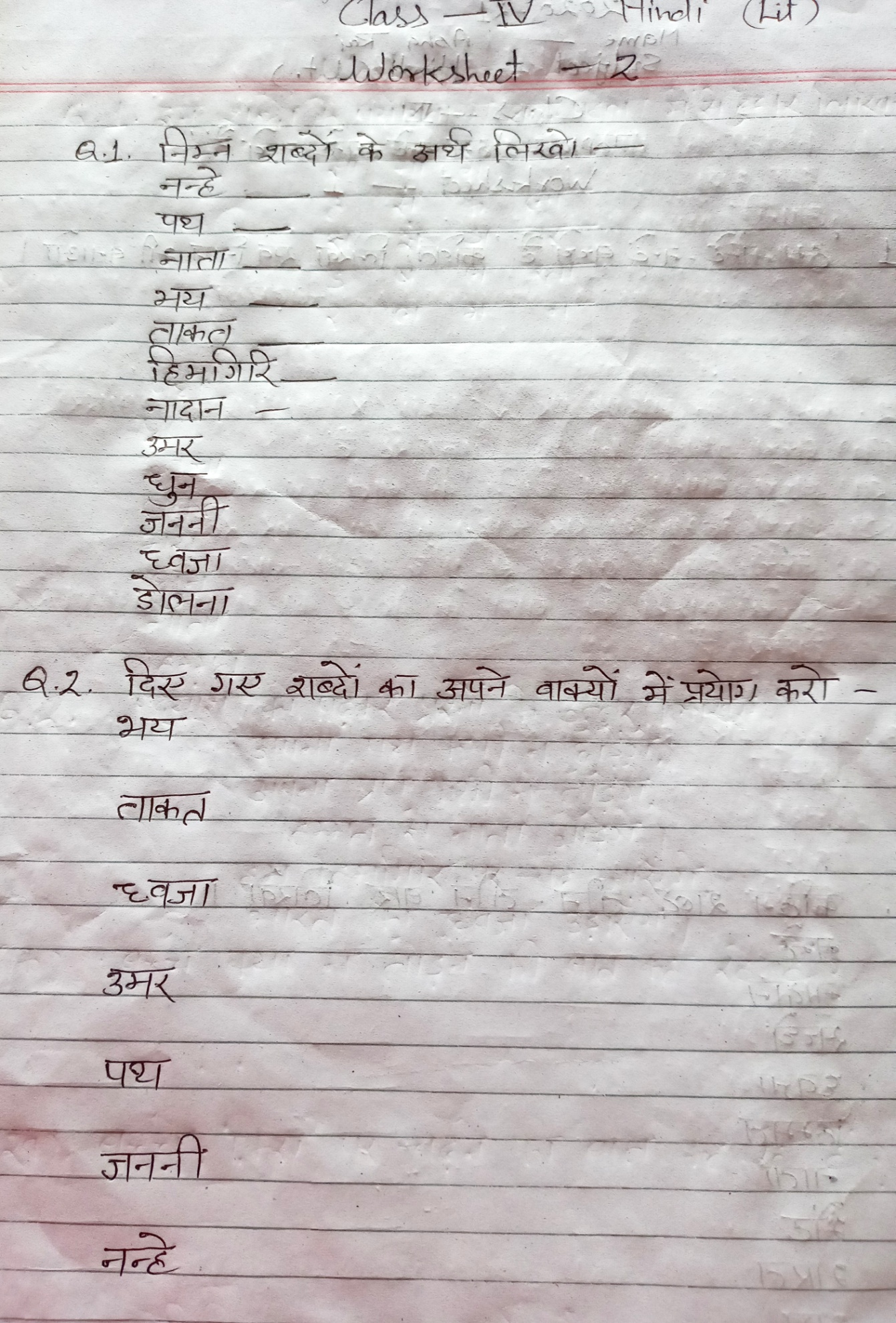 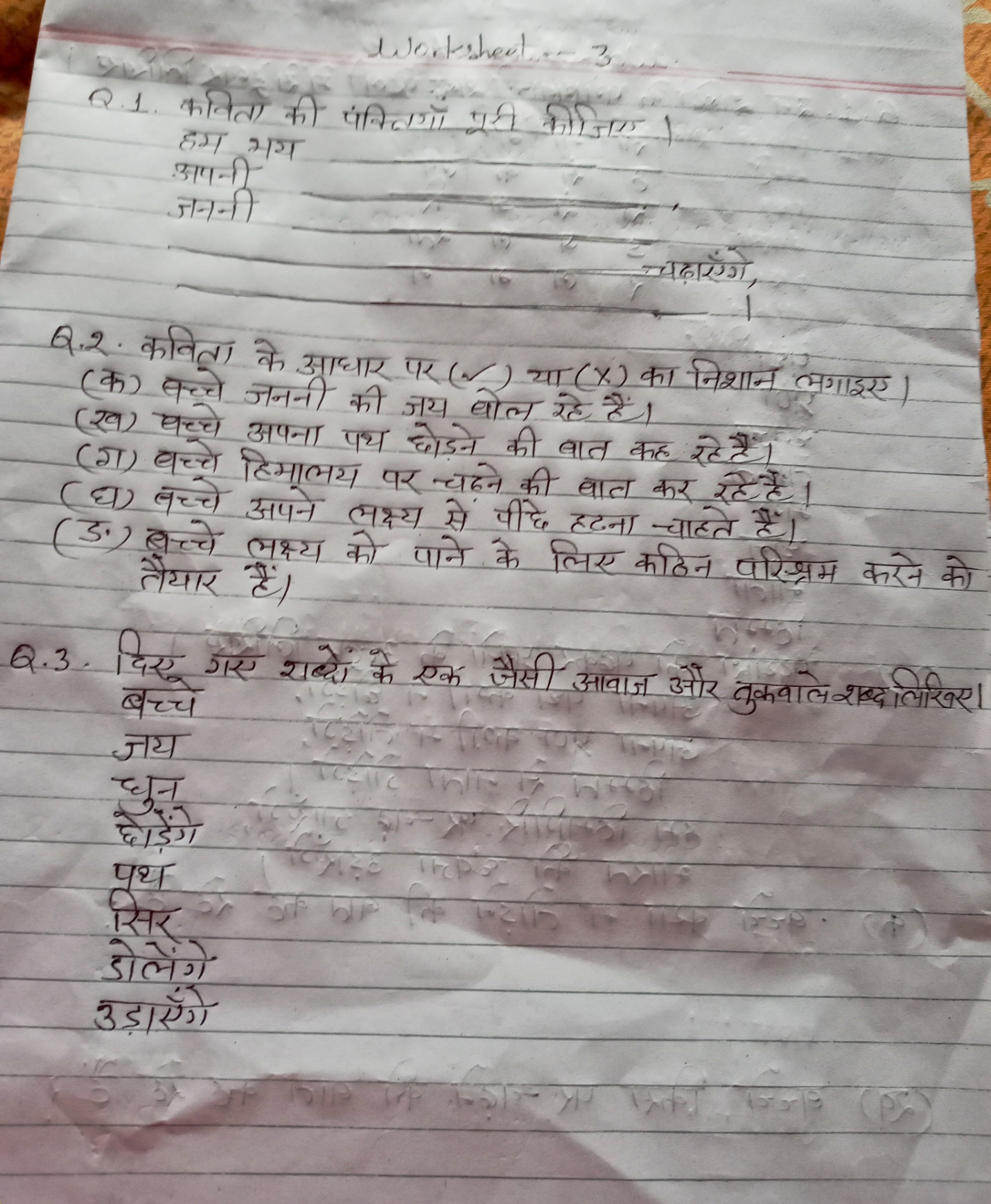 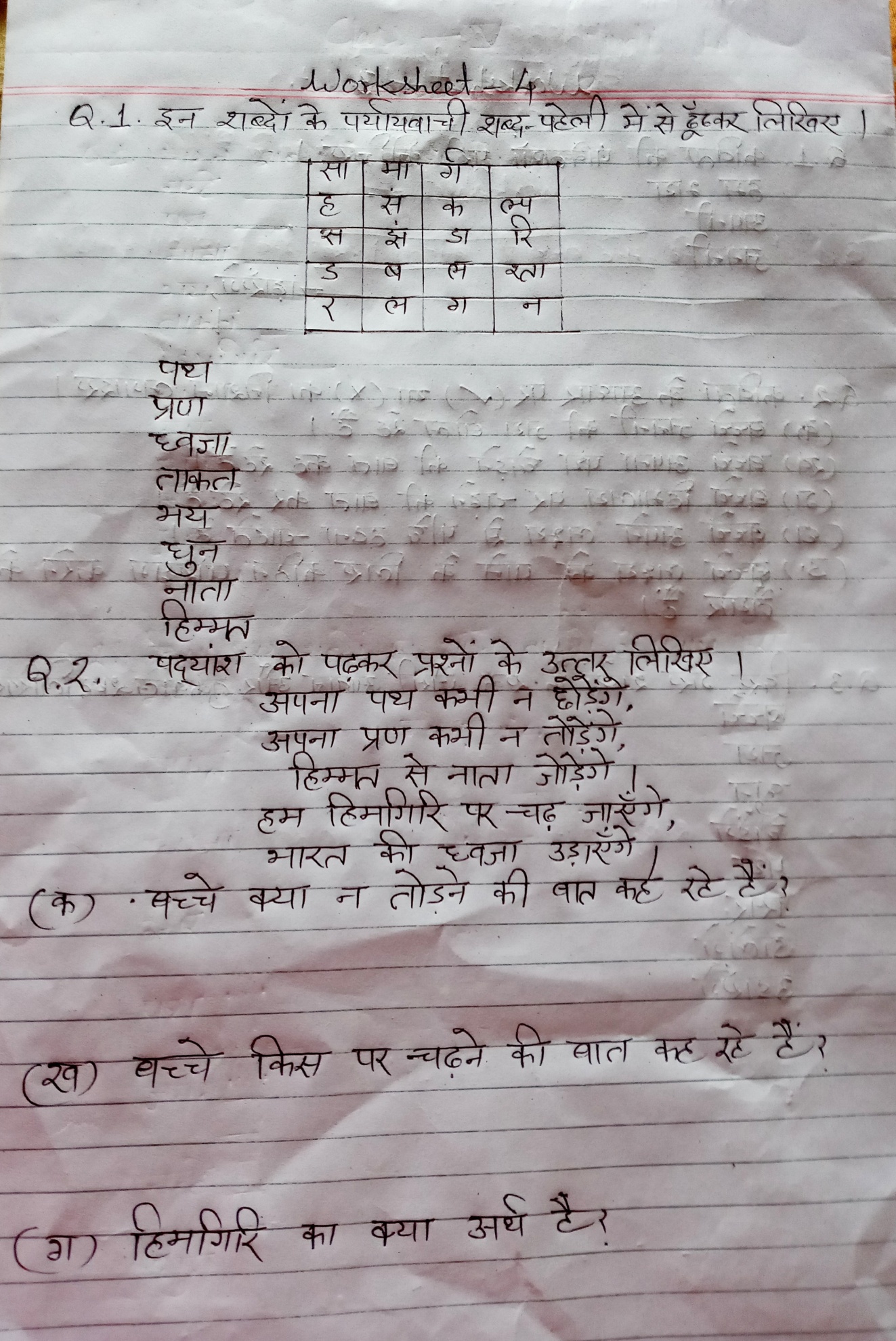 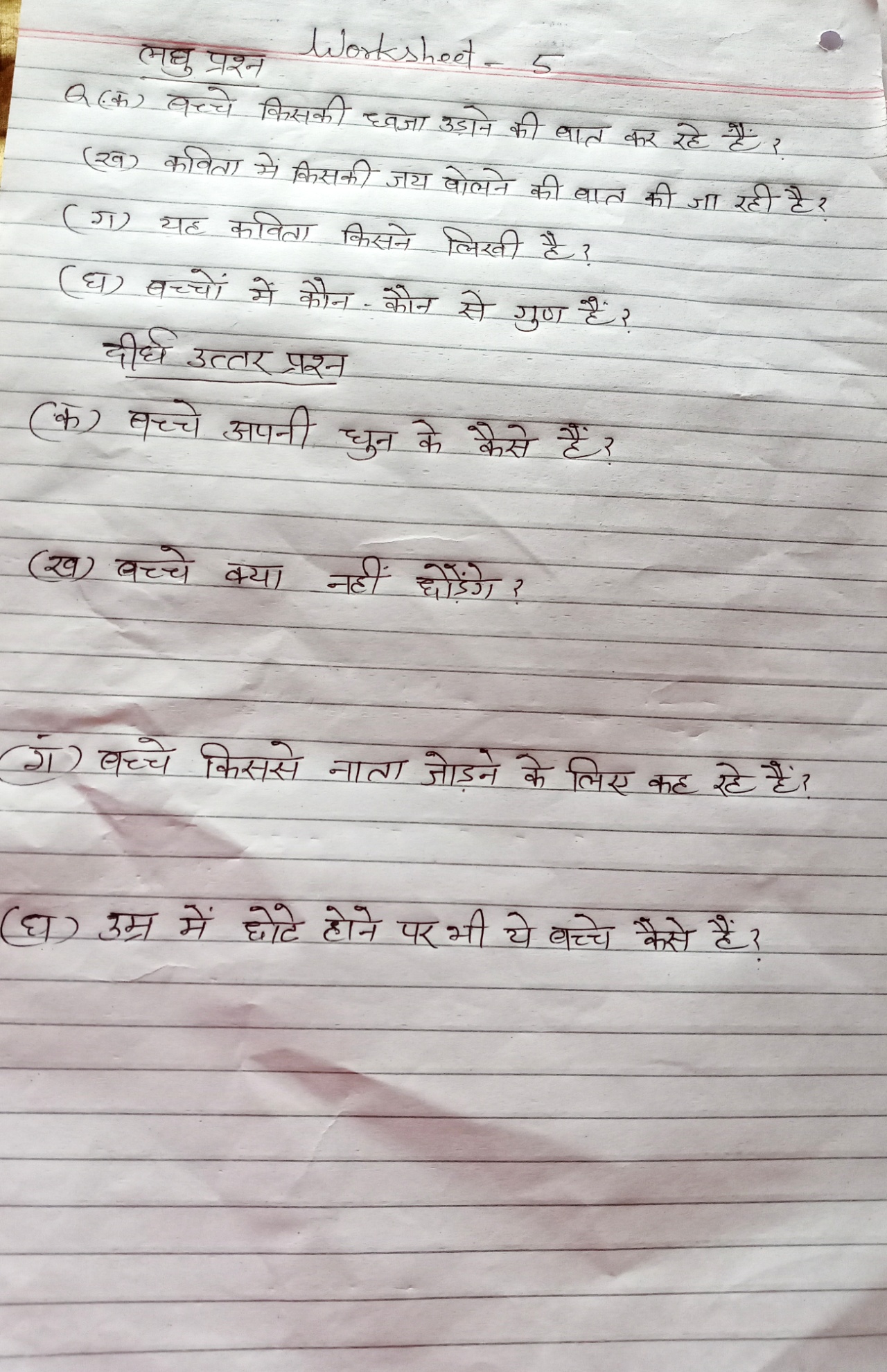 